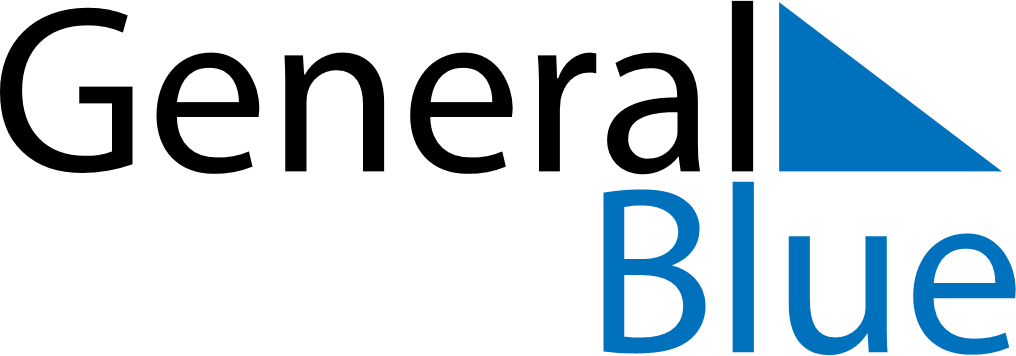 April 2024April 2024April 2024April 2024April 2024April 2024Cochabamba, Cochabamba, BoliviaCochabamba, Cochabamba, BoliviaCochabamba, Cochabamba, BoliviaCochabamba, Cochabamba, BoliviaCochabamba, Cochabamba, BoliviaCochabamba, Cochabamba, BoliviaSunday Monday Tuesday Wednesday Thursday Friday Saturday 1 2 3 4 5 6 Sunrise: 6:30 AM Sunset: 6:26 PM Daylight: 11 hours and 55 minutes. Sunrise: 6:30 AM Sunset: 6:25 PM Daylight: 11 hours and 54 minutes. Sunrise: 6:31 AM Sunset: 6:24 PM Daylight: 11 hours and 53 minutes. Sunrise: 6:31 AM Sunset: 6:23 PM Daylight: 11 hours and 52 minutes. Sunrise: 6:31 AM Sunset: 6:23 PM Daylight: 11 hours and 51 minutes. Sunrise: 6:31 AM Sunset: 6:22 PM Daylight: 11 hours and 50 minutes. 7 8 9 10 11 12 13 Sunrise: 6:31 AM Sunset: 6:21 PM Daylight: 11 hours and 49 minutes. Sunrise: 6:32 AM Sunset: 6:20 PM Daylight: 11 hours and 48 minutes. Sunrise: 6:32 AM Sunset: 6:20 PM Daylight: 11 hours and 47 minutes. Sunrise: 6:32 AM Sunset: 6:19 PM Daylight: 11 hours and 46 minutes. Sunrise: 6:32 AM Sunset: 6:18 PM Daylight: 11 hours and 45 minutes. Sunrise: 6:32 AM Sunset: 6:17 PM Daylight: 11 hours and 44 minutes. Sunrise: 6:33 AM Sunset: 6:17 PM Daylight: 11 hours and 43 minutes. 14 15 16 17 18 19 20 Sunrise: 6:33 AM Sunset: 6:16 PM Daylight: 11 hours and 43 minutes. Sunrise: 6:33 AM Sunset: 6:15 PM Daylight: 11 hours and 42 minutes. Sunrise: 6:33 AM Sunset: 6:15 PM Daylight: 11 hours and 41 minutes. Sunrise: 6:34 AM Sunset: 6:14 PM Daylight: 11 hours and 40 minutes. Sunrise: 6:34 AM Sunset: 6:13 PM Daylight: 11 hours and 39 minutes. Sunrise: 6:34 AM Sunset: 6:12 PM Daylight: 11 hours and 38 minutes. Sunrise: 6:34 AM Sunset: 6:12 PM Daylight: 11 hours and 37 minutes. 21 22 23 24 25 26 27 Sunrise: 6:34 AM Sunset: 6:11 PM Daylight: 11 hours and 36 minutes. Sunrise: 6:35 AM Sunset: 6:11 PM Daylight: 11 hours and 35 minutes. Sunrise: 6:35 AM Sunset: 6:10 PM Daylight: 11 hours and 34 minutes. Sunrise: 6:35 AM Sunset: 6:09 PM Daylight: 11 hours and 34 minutes. Sunrise: 6:35 AM Sunset: 6:09 PM Daylight: 11 hours and 33 minutes. Sunrise: 6:36 AM Sunset: 6:08 PM Daylight: 11 hours and 32 minutes. Sunrise: 6:36 AM Sunset: 6:08 PM Daylight: 11 hours and 31 minutes. 28 29 30 Sunrise: 6:36 AM Sunset: 6:07 PM Daylight: 11 hours and 30 minutes. Sunrise: 6:37 AM Sunset: 6:06 PM Daylight: 11 hours and 29 minutes. Sunrise: 6:37 AM Sunset: 6:06 PM Daylight: 11 hours and 29 minutes. 